Strona internetowa prowadzonego postępowaniaDotyczy: Postępowania o udzielenie zamówienia publicznego w trybie przetargu nieograniczonego pn. ,,Zakup 5 szt. autobusów na potrzeby publicznej komunikacji Gminy Strzegom”.Zmawiający informuje, że dokonał zmiany SWZ w zakresie procedury odwróconej. Zamawiający przewiduje zastosowanie tzw. procedury odwróconej, o której mowa w art. 139 ust. 1 ustawy PZP, tj. Zamawiający najpierw dokona badania i oceny ofert, a następnie dokona kwalifikacji podmiotowej Wykonawcy, którego oferta została najwyżej oceniona, w zakresie braku podstaw wykluczenia oraz spełniania warunków udziału w postępowaniu. W związku z powyższym zmianie ulega pkt. III ust. 3 SWZ.W związku z pytaniami, które wpłynęły do Zamawiającego zmianie uległy zapisy SWZ w pkt. IV w zakresie:części I ust. 3 pkt. 10, 18, 22 tabeli,części II ust. 3 pkt. 10, 18, 22 tabeli,części III ust. 3 pkt. 10, 18, 22 tabeli.Zmawiający informuje, iż dokonał zmian w załączniku załączniku 1 A 1 B 1 C – Opis oferowanego autobusu oraz we wzorach umów tak, aby były spójne z opisem przedmiotu zamówienia zwartym w SWZ (tj. w załączniku nr 5.1- Wzór umowy dla części I, załączniku nr 5.2- Wzór umowy dla części II, załączniku nr 5.3- Wzór umowy dla części III).Ponadto Zamawiający dokonał zmiany:1)  w części II umowy (załącznik nr 5.2- Wzór umowy dla części II):- str. 8 poz. 26 BYŁO: poziom emisji dwutlenku węgla CO2 nie większy niż: 897 g CO2/km wyliczone zgodnie z Rozporządzeniem Prezesa Rady Ministrów z dnia 10 maja 2011 (…),JEST: poziom emisji dwutlenku węgla CO2 nie większy niż: 792 g CO2/km wyliczone zgodnie z Rozporządzeniem Prezesa Rady Ministrów z dnia 10 maja 2011 (…).- str. 8 poz. 26 BYŁO: zużycie energii w okresie pełnego cyklu użytkowania nie większe niż: 9.792.000,00 MJ (…)JEST: zużycie energii w okresie pełnego cyklu użytkowania nie większe niż:                                                               8.640.000,00 MJ (…)2) w części III umowy(załącznik nr 5.3- Wzór umowy dla części III):- str. 8 poz. 26 BYŁO: poziom emisji dwutlenku węgla CO2 nie większy niż: 422 g CO2/km wyliczony zgodnie z Rozporządzeniem Prezesa Rady Ministrów z dnia 10 maja 2011 (…),JEST: poziom emisji dwutlenku węgla CO2 nie większy niż: 432 g CO2/km wyliczony zgodnie z Rozporządzeniem Prezesa Rady Ministrów z dnia 10 maja 2011 (…).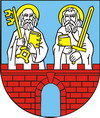 GMINA STRZEGOM      ul. Rynek 38      58-150 Strzegomtel. (74) 8560-550      fax (74) 8560-516                                 strzegom@strzegom.pl      www.strzegom.plWasze pismo z dnia-Znak-Nasz znakWIiZP.271.1.2021.MKsData05.03.2021 r.